																			29 October 2020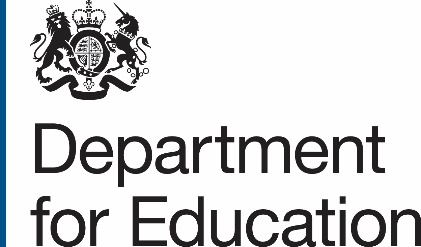 Dear ColleagueCONDITION DATA COLLECTION 2I am writing to let you know about the Condition Data Collection (CDC) 2 programme and to share the provisional timetable setting out when schools will be visited.The need for school condition data The CDC1 programme ran from 2017 to 2019. CDC1 visited every government funded school in England and collected information about the condition and management of school buildings. The data collected provided a robust evidence base to enable the Department for Education to target capital investment in the school estate to where it is most needed, and to make the case for further capital funding for school buildings. To provide a credible picture of changing investment needs over time, we need to refresh that data. We plan to run a successor programme - CDC2 - from 2021 to 2026. CDC2 will collect similar information to CDC1 and will follow a similar process, with improvements based on feedback from CDC1, including how and when we share the data collected with schools and responsible bodies.We know there will be challenges visiting schools over the coming months and beyond during the coronavirus (COVID-19) pandemic and want to work closely with local authorities, multi-academy trusts and dioceses to ensure we collect a complete condition dataset on all schools. We are monitoring the situation closely and will keep you informed of progress directly and via the ‘ESFA Update’ bulletins. We will also be publishing guidance on CDC2 on gov.uk early in 2021.School tranche lists for CDC2 The provisional list of all schools to be visited under CDC2 and when they are to be visited can be viewed here. If there are any planned building works when schools are due to be visited, it would be helpful if you could let us know by Monday 16 November, 2020 so we can adjust our scheduling accordingly. By ‘planned building works’, we mean a major rebuild or refurbishment that would deny surveyors access to the school site.Contacts lists We have a comprehensive contacts list for local authorities, multi-academy trusts and dioceses from CDC1 and other sources across the department. We have used the information we hold to contact you about CDC2, and want to keep you informed about progress as well as share the condition data collected. If you would prefer us to contact someone else in your organisation, please provide us with new contact email details.If you have any questions, want to let us know about scheduled building works, or provide an update on your organisation’s primary contact details, please email dfe.cdcprogramme@education.gov.uk.We look forward to working with you and to your support for the CDC2 programme.Yours sincerely,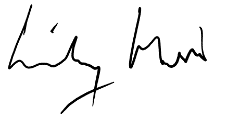 Lindsay Harris – Deputy Director, Capital Strategy and Intelligence Department for Education